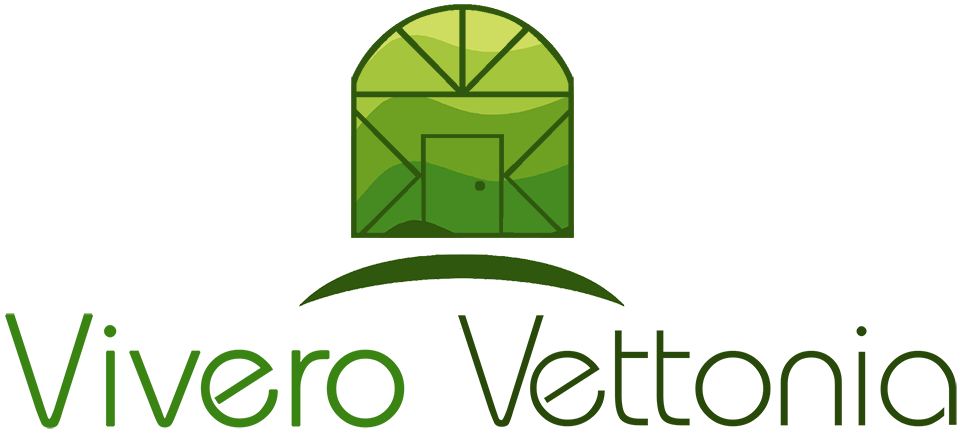 Confirmación de pedido PedidoDatos del clienteDatos del clienteNombre/EmpresaDNI/CIFDirección de contactoTeléfonoE-mailDescriba el pedido solicitadoUnidadesTamaño aproximadoPlantaVariedadTipo de PatrónRaíz desnuda o contenedor¿Necesita asesoramiento?Fecha de entregaFirma 